Alan dışı öğrencilerimizin kendilerine tanımlanmış olan bilimsel hazırlık derslerini almaları gerekmektedir.Alan içi öğrencilerimiz yalnızca Lisansüstü [Yüksek Lisans ve Doktora] derslerinden seçim yapmalıdır.Yüksek Lisans tezinin kodu IST5000, Doktora tezinin kodu IST6000 dir. Uzmanlık Alan dersinin kodu yüksek lisans için IST5003, doktora için IST6003 tür. Zorunlu dersler yeşil seçmeli derler mavi renktedir.* Yüksek lisans öğrencileri doktora derslerinden doktora öğrencileri yüksek lisans derslerinden seçim yapabilir. **Öğrencilerin lisansüstü ders dönemini tamamlamaları için, toplam 21 [yirmi bir] krediden az olmamak koşuluyla, program tarafından tanımlanan en az 2  zorunlu dersi içerecek şekilde en az 7 [yedi] dersi, Seminer dersini ve Araştırma Yöntemleri ve Bilimsel Etik dersini başarmaları gerekmektedir.  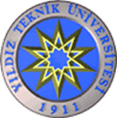 FEN BİLİMLERİ ENSTİTÜSÜİSTATİSTİK ANABİLİMDALI2022-2023 BAHAR YARI YILI HAFTALIK DERS PROGRAMIGünSaatBilimsel HazırlıkYüksek Lisans ProgramıYüksek Lisans ProgramıDoktora  ProgramıPAZARTESİ08.00-08.50PAZARTESİ09.00-09.50IST 3142 Experimental DesignDoç.Dr. Öyküm Esra YİĞİT BZ-A06IST6106 İleri Çok Değişkenli İstatistiksel Yöntemler Dr. Öğr. Üyesi Doğan YILDIZEZ-15PAZARTESİ10.00-10.50IST 3142 Experimental DesignDoç.Dr. Öyküm Esra YİĞİT BZ-A06IST6106 İleri Çok Değişkenli İstatistiksel Yöntemler Dr. Öğr. Üyesi Doğan YILDIZEZ-15PAZARTESİ11.00-11.50IST5107 Ekonometrik Modeller ve İstatistik Aletler  Doç.Dr. Öyküm Esra YİĞİTA1-01IST5107 Ekonometrik Modeller ve İstatistik Aletler  Doç.Dr. Öyküm Esra YİĞİTA1-01IST6106 İleri Çok Değişkenli İstatistiksel Yöntemler Dr. Öğr. Üyesi Doğan YILDIZEZ-15PAZARTESİ12.00-12.50IST5107 Ekonometrik Modeller ve İstatistik Aletler  Doç.Dr. Öyküm Esra YİĞİTA1-01IST5107 Ekonometrik Modeller ve İstatistik Aletler  Doç.Dr. Öyküm Esra YİĞİTA1-01PAZARTESİ13.00-13.50IST4122Time SeriesB-2025 Prof.Dr. Ali Hakan BÜYÜKLÜIST5107 Ekonometrik Modeller ve İstatistik Aletler  Doç.Dr. Öyküm Esra YİĞİTA1-01IST5107 Ekonometrik Modeller ve İstatistik Aletler  Doç.Dr. Öyküm Esra YİĞİTA1-01PAZARTESİ14.00-14.50IST4122Time SeriesB-2025 Prof.Dr. Ali Hakan BÜYÜKLÜIST5004 Araştırma ve Etik Dr. Öğr. Üyesi Doğan YILDIZ EZ-15IST5004 Araştırma ve Etik Dr. Öğr. Üyesi Doğan YILDIZ EZ-15IST5004 Araştırma ve Etik Dr. Öğr. Üyesi Doğan YILDIZ EZ-15PAZARTESİ15.00-15.50IST4122Time SeriesB-2025 Prof.Dr. Ali Hakan BÜYÜKLÜIST5004 Araştırma ve Etik Dr. Öğr. Üyesi Doğan YILDIZ EZ-15IST5004 Araştırma ve Etik Dr. Öğr. Üyesi Doğan YILDIZ EZ-15IST5004 Araştırma ve Etik Dr. Öğr. Üyesi Doğan YILDIZ EZ-15PAZARTESİ16.00-16.50PAZARTESİ17.00-17.50PAZARTESİ18.00-18.50SALI08.00-08.50SALI09.00-09.50IST 3142 Experimental DesignDoç.Dr. Öyküm Esra YİĞİTBZ-A06IST5123 Uygulamalı Regresyon Yöntemleri Prof.Dr. Gülhayat GÖLBAŞI ŞİMŞEKA1-01IST5123 Uygulamalı Regresyon Yöntemleri Prof.Dr. Gülhayat GÖLBAŞI ŞİMŞEKA1-01SALI10.00-10.50IST 3142 Experimental DesignDoç.Dr. Öyküm Esra YİĞİTBZ-A06IST5123 Uygulamalı Regresyon Yöntemleri Prof.Dr. Gülhayat GÖLBAŞI ŞİMŞEKA1-01IST5123 Uygulamalı Regresyon Yöntemleri Prof.Dr. Gülhayat GÖLBAŞI ŞİMŞEKA1-01SALI11.00-11.50IST5123 Uygulamalı Regresyon Yöntemleri Prof.Dr. Gülhayat GÖLBAŞI ŞİMŞEKA1-01IST5123 Uygulamalı Regresyon Yöntemleri Prof.Dr. Gülhayat GÖLBAŞI ŞİMŞEKA1-01SALI12.00-12.50SALI13.00-13.50SALI14.00-14.50IST5106 Çok Değişkenli İstatistik Yöntemler Prof. Dr. Fatma NOYAN TEKELİA1-01IST5106 Çok Değişkenli İstatistik Yöntemler Prof. Dr. Fatma NOYAN TEKELİA1-01SALI15.00-15.50IST5106 Çok Değişkenli İstatistik Yöntemler Prof. Dr. Fatma NOYAN TEKELİA1-01IST5106 Çok Değişkenli İstatistik Yöntemler Prof. Dr. Fatma NOYAN TEKELİA1-01SALI16.00-16.50IST5106 Çok Değişkenli İstatistik Yöntemler Prof. Dr. Fatma NOYAN TEKELİA1-01IST5106 Çok Değişkenli İstatistik Yöntemler Prof. Dr. Fatma NOYAN TEKELİA1-01SALI17.00-17.50IST5001 SeminerProf. Dr. Fatma NOYAN TEKELİA1-01IST5001 SeminerProf. Dr. Fatma NOYAN TEKELİA1-01SALI18.00-18:50IST5001 SeminerProf. Dr. Fatma NOYAN TEKELİA1-01IST5001 SeminerProf. Dr. Fatma NOYAN TEKELİA1-01ÇARŞAMBA08.00-08.50ÇARŞAMBA09.00-09.50IST6115 Uygulamalı Genelleştirilmiş Doğrusal Modeller I  Prof.Dr. Filiz KARAMANA1-01ÇARŞAMBA10.00-10.50IST6115 Uygulamalı Genelleştirilmiş Doğrusal Modeller I  Prof.Dr. Filiz KARAMANA1-01ÇARŞAMBA11.00-11.50IST6115 Uygulamalı Genelleştirilmiş Doğrusal Modeller I  Prof.Dr. Filiz KARAMANA1-01ÇARŞAMBA12.00-12.50IST5116 Oyunlar ve Karar VermeProf .Dr. Ersoy ÖZA1-01ÇARŞAMBA13.00-13.50IST5129 Dayanıklı İstatistik Doç.Dr. Fatma Sevinç KURNAZ BZ-D03IST5116 Oyunlar ve Karar VermeProf .Dr. Ersoy ÖZA1-01IST6120 Alternatif Regresyon Yöntemleri Doç.Dr. Reşit ÇELİKEZ-15ÇARŞAMBA14.00-14.50IST5129 Dayanıklı İstatistik Doç.Dr. Fatma Sevinç KURNAZ BZ-D03IST5116 Oyunlar ve Karar VermeProf .Dr. Ersoy ÖZA1-01IST6120 Alternatif Regresyon Yöntemleri Doç.Dr. Reşit ÇELİKEZ-15ÇARŞAMBA15.00-15.50IST5129 Dayanıklı İstatistik Doç.Dr. Fatma Sevinç KURNAZ BZ-D03IST6120 Alternatif Regresyon Yöntemleri Doç.Dr. Reşit ÇELİKEZ-15ÇARŞAMBA16.00-16.50IST6001 Seminer Prof.Dr. Filiz KARAMANA1-01ÇARŞAMBA17.00-17.50IST6001 Seminer Prof.Dr. Filiz KARAMANA1-01PERŞEMBE08.00-08.50PERŞEMBE09.00-09.50IST6113 Katagorik Veri Analizi Doç. Dr. Serpil KILIÇ DEPRENEZ-15PERŞEMBE10.00-10.50IST5114 İstatistikte Matematiksel YöntemlerDoç.Dr. Gülder KEMALBAYA1-01IST5114 İstatistikte Matematiksel YöntemlerDoç.Dr. Gülder KEMALBAYA1-01IST6113 Katagorik Veri Analizi Doç. Dr. Serpil KILIÇ DEPRENEZ-15PERŞEMBE11.00-11.50IST5114 İstatistikte Matematiksel YöntemlerDoç.Dr. Gülder KEMALBAYA1-01IST5114 İstatistikte Matematiksel YöntemlerDoç.Dr. Gülder KEMALBAYA1-01IST6113 Katagorik Veri Analizi Doç. Dr. Serpil KILIÇ DEPRENEZ-15PERŞEMBE12.00-12.50IST5114 İstatistikte Matematiksel YöntemlerDoç.Dr. Gülder KEMALBAYA1-01IST5114 İstatistikte Matematiksel YöntemlerDoç.Dr. Gülder KEMALBAYA1-01PERŞEMBE13.00-13.50IST 2022 Mathematical StatisticsDoç. Dr. Atıf EVRENB1-D11IST5110 İleri Regresyon AnaliziDr.Öğr. Üyesi Elif TUNAEZ-15IST5110 İleri Regresyon AnaliziDr.Öğr. Üyesi Elif TUNAEZ-15IST6104 Finansta İstatistik Yöntemler Prof.Dr. Ali Hakan BÜYÜKLÜA1-01PERŞEMBE14.00-14.50IST 2022 Mathematical StatisticsDoç. Dr. Atıf EVRENB1-D11IST5110 İleri Regresyon AnaliziDr.Öğr. Üyesi Elif TUNAEZ-15IST5110 İleri Regresyon AnaliziDr.Öğr. Üyesi Elif TUNAEZ-15IST6104 Finansta İstatistik Yöntemler Prof.Dr. Ali Hakan BÜYÜKLÜA1-01PERŞEMBE15.00-15.50IST5110 İleri Regresyon AnaliziDr.Öğr. Üyesi Elif TUNAEZ-15IST5110 İleri Regresyon AnaliziDr.Öğr. Üyesi Elif TUNAEZ-15IST6104 Finansta İstatistik Yöntemler Prof.Dr. Ali Hakan BÜYÜKLÜA1-01PERŞEMBE16.00-16.50PERŞEMBE17.00-17.50PERŞEMBE18.00-18.50CUMA08.00-08.50CUMA09.00-09.50IST5101 Bayesçi Veri Analizi Doç. Dr. Atıf EVRENIST5101 Bayesçi Veri Analizi Doç. Dr. Atıf EVRENCUMA10.00-10.50IST5101 Bayesçi Veri Analizi Doç. Dr. Atıf EVRENIST5101 Bayesçi Veri Analizi Doç. Dr. Atıf EVRENCUMA11.00-11.50IST5101 Bayesçi Veri Analizi Doç. Dr. Atıf EVRENIST5101 Bayesçi Veri Analizi Doç. Dr. Atıf EVRENCUMA12.00-12.50CUMA13.00-13.50CUMA14.00-14.50IST 2022 Mathematical StatisticsDoç. Dr. Atıf EVREN B2-D04IST5128 Veri Düzenleme ve GörselleştirmeDr.Öğr. Üyesi Erhan ÇENE B-2025IST5128 Veri Düzenleme ve GörselleştirmeDr.Öğr. Üyesi Erhan ÇENE B-2025CUMA15.00-15.50IST 2022 Mathematical StatisticsDoç. Dr. Atıf EVREN B2-D04IST5128 Veri Düzenleme ve GörselleştirmeDr.Öğr. Üyesi Erhan ÇENE B-2025IST5128 Veri Düzenleme ve GörselleştirmeDr.Öğr. Üyesi Erhan ÇENE B-2025CUMA16.00-16.50IST5128 Veri Düzenleme ve GörselleştirmeDr.Öğr. Üyesi Erhan ÇENE B-2025IST5128 Veri Düzenleme ve GörselleştirmeDr.Öğr. Üyesi Erhan ÇENE B-2025CUMA17.00-17.50CUMA18.00 -18.50